ZA 2022. GODINU PRORAÖUNSKI RASHODIZA 2022. GODINU PRORAÖUNSKI RASHODIZA 2022. GODINU PRORAÖUNSKI RASHODIZA 2022. GODINU PRORACUNSKI PRIHODIZA 2022. GODINU PRORACUNSKI PRIHODIOmakaOmakaPlan(1.)Razlika(2.)ovi plan 2022 IndeksSVEUKUPNO894-999,003.267,oo898.266,oo 100,37170200000 SREDNJEšKOLSKOOBRAZOVANJE170200000 SREDNJEšKOLSKOOBRAZOVANJE894.999,oo3.267,oo898.266,oo 100,37Izvor: 1 opél PRIHODI I PRIMICIIzvor: 1 opél PRIHODI I PRIMICI884.366,oo-18.860,oo865.506,oo 97,87Izvor: 11 Opéi prihodi i primiciIzvor: 11 Opéi prihodi i primici57.572,oo-16.860,oo40.712,00 70,713 RASHODI POSLOVANJA3 RASHODI POSLOVANJA57.572,oo-16-860,0040.712,00 70,7131 RASHODI ZA ZAPOSLENE31 RASHODI ZA ZAPOSLENE36.322,oo1.065,oo37.387,oo 102,93311 PLACE (BRUTO)311 PLACE (BRUTO)29.800,oo839,0030.639,oo 102,827207-170201107-3-167207-170201107-3-1629.800,0029.800,007207-170201107-3-257207-170201107-3-25839 00839,00312 OSTALI RASHODI ZA ZAPOSLENE312 OSTALI RASHODI ZA ZAPOSLENE1.500,oo88,001.588,oo 105,877207-170201107-3-177207-170201107-3-17i .500,ooi.500,oo100,007207-170201107-3-227207-170201107-3-2288,0088,00313 DOPRINOSI NA PLACE313 DOPRINOSI NA PLACE5.022,oo138,005.160,oo 102,759209-170201107-3-189209-170201107-3-185.022,005022,007207-170201407-3-267207-170201407-3-26138,00138,0032 MATERIJALNI RASHODI32 MATERIJALNI RASHODI12.750,oo-9.425,oo3.325,oo26,08321 NAKNADE TROšKOVA ZAPOSLENIMA 321 NAKNADE TROšKOVA ZAPOSLENIMA 2.400,OO100,002.500,oo 104,177207-170201107-3-197207-170201107-3-192.40002400,00100,007207-170201107-3-277207-170201107-3-2700100,00322 RASHODI ZA MATERIJAL I ENERGIJU 322 RASHODI ZA MATERIJAL I ENERGIJU 9-500,00-9.500,oo0,000,007207-170201107-3-17207-170201107-3-18.ooo,oo-8.000,007207-170201107-3-147207-170201107-3-141.500,oo-1.500,oo329 OSTALI NESPOMENUTI RASHODIPOSLOVANJA329 OSTALI NESPOMENUTI RASHODIPOSLOVANJA850,00-25,00825,0097,067207-170201107-347207-170201107-34850,00-25,00825,0097,0637 NAKNADE GRAÐANIMA I KUéANSTVlMANA TEMELJU OSIGURANJA I DRUGENAKNADE37 NAKNADE GRAÐANIMA I KUéANSTVlMANA TEMELJU OSIGURANJA I DRUGENAKNADE8.500,oo-8.500,oo0,000,00372 OSTALE NAKNADE GRAÐANIMA IKUéANSTVlMA IZ PRORAÖUNA372 OSTALE NAKNADE GRAÐANIMA IKUéANSTVlMA IZ PRORAÖUNA8.500,oo-8.500,oo0,000,007207-170201107-3-157207-170201107-3-158.5000-8-500,00Izvor: 12 Porez na dohodak - decentralizacijaIzvor: 12 Porez na dohodak - decentralizacija798.581,00798.581,oo 100,00Izvor: 122 Prihodi za decentralizirane funkcijesŠIzvor: 122 Prihodi za decentralizirane funkcijesŠ798.581,oo798.581,00 100,003 RASHODI POSLOVANJA3 RASHODI POSLOVANJA778.581,oo20.ooo,oo798.581,oo 102,5732 MATERIJALNI RASHODI32 MATERIJALNI RASHODI773.58118.ooo,oo791.581,oo 102,33321 NAKNADE TROšKOVA ZAPOSLENIMA 321 NAKNADE TROšKOVA ZAPOSLENIMA 220.OOO,OO51 .ooo,oo271 .ooo,oo 123,187207-170201107-3-67207-170201107-3-6220.ooo,oo51.ooo,oo271123,18322 RASHODI ZA MATERIJAL I ENERGIJU322 RASHODI ZA MATERIJAL I ENERGIJU252.ooo,oo-28-500,00223.500,oo88,697207-170201107-3-77207-170201107-3-7252000,00-28.500,00223.500,0088,69323 RASHODI ZA USLUGE323 RASHODI ZA USLUGE290.581-2.ooo,oo288-581,0099,317207-170201107-3-57207-170201107-3-578.58110078.581,00100,07207-170201107-3-87207-170201107-3-8212000,00-2000,00210.000,0099,06324 NAKNADE TROšKOVA OSOBAMAIZVAN RADNOG ODNOSA324 NAKNADE TROšKOVA OSOBAMAIZVAN RADNOG ODNOSAl.ooo,oo-1 .ooo,oo0,000,007207-170201107-3-97207-170201107-3-91 ooo,oo-1 .ooo,oo329 OSTALI NESPOMENUTI RASHODIPOSLOVANJA329 OSTALI NESPOMENUTI RASHODIPOSLOVANJA10.ooo,oo-1.500,oo8.500,oo85,007207-170201109-3-107207-170201109-3-1010.ooo,oo-1.500,oo8.500,0085,00OmakaPlanRazlika(2.)ovi plan 2022 Indeks34 FINANCIJSKI RASHODI5.ooo,oo2.ooo,oo7.ooo,oo 140,00343 OSTALI FINANCIJSKI RASHODI5.ooo,oo2.ooo,oo7.ooo,oo 140,009207-170201107-3-116000,002000,00.ooo,oo140,04 RASHODI ZA NABAVU NEFINANCIJSKE IMOVINE20.ooo,oo0,000,0042 RASHODI ZA NABAVU PROIZVEDENEDUGOTRAJNE IMOVINE20.ooo,oo-20.ooo,oo0,000,00422 POSTROJENJA I OPREMA20.ooo,oo-20.ooo,oo0,000,007207-1702011074-1220,000900-20.000,00Izvor: 15 Administrativne (upravne ) pristojbe28213,00-2000,0026213,0092,913 RASHODI POSLOVANJA28.213,oo26.213,oo92,9132 MATERIJALNI RASHODI28.213,oo-2.ooo,oo26.213,oo92,91323 RASHODI ZA USLUGE27.213,oo-1 .ooo,oo26.213,oo96,337Ž07-170201107-3-21 -ooo,oo-1 sooo,oo7207-170201107-3-1326213,0026213,00 M00,op329 OSTALI NESPOMENUTI RASHODIPOSLOVANJA1 .ooo,oo-1 .ooo,oo0,00 0,007207-170201107-3-318000,00-1 .OOO,OOIzvor: 4 POMOél10.633,OO22.127,oo32.760,oo 308,10Izvor: 41 Pomoéi iz Riznice i ministarstava1222,003.319,oo4541,003713 RASHODI POSLOVANJA1 e222,001.222,oo 100,0032 MATERIJALNI RASHODI1.222,oo0,001.222,oo 100,00322 RASHODI ZA MATERIJAL I ENERGIJU1 e222,000,001.222,oo 100,007?07'170201107-3001.222,001.222,00100,00Izvor: 4105 Pomoénici u nastavi faza3.319,003.319,00Izvor: 41051 Pomoéi - "Pomoénici u nastavi faza Vlt3319,003319,003 RASHODI POSLOVANJA0,003.319,003.319,oo0,0031 RASHODI ZA ZAPOSLENE0,003.069,oo3.069,oo0,00311 PLACE (BRUTO)0,002.420,oo2.420,oo0,007207-170201i07-3-312420,002420,00312 OSTALI RASHODI ZA ZAPOSLENE0,00249,00249,000,0072072170201107-3-23249,00249,00313 DOPRINOSI NA PLAéE0,00400,00400,000,007207-170201107-3-32400,0032 MATERIJALNI RASHODI0,00250,00250,000,00321 NAKNADE TROšKOVA ZAPOSLENIMA0,00250,00250,000,00250,00250,00Izvor: 46 Pomoéi temeljem prijenosa sredstava EU9.411,0018.808,oo28219,00 299,85Izvor: 4602 Školska shema9.4119.411,00100,003 RASHODI POSLOVANJA9.411,000,009.411,00100,0032 MATERIJALNI RASHODI9.411,000,009.411,00 100,00322 RASHODI ZA MATERIJAL I ENERGIJU9.411,000,009.411,00 100,007207-170201107-3-219.411,009.411,00100,00Izvor: 4607 Pomoénici u nastavi faza18.808,oo18808,00Izvor: 46071 EU sredstva "Pomoénici u nastavi faza V"18.808,oo18.808,ooOznakaPlan(1.)Razlika(2.)ovi plan 2022 Indeks3 RASHODI POSLOVANJA0,0018.808,0018.808,0031 RASHODI ZA ZAPOSLENE0,0017.308,0017.308,00 0,00311 PLAéE (BRUTO)0,0013.645,0013.645,00 0,007207-170201107-3-2813 645,0013.645 oo312 OSTALI RASHODI ZA ZAPOSLENE0,001.413,001.413 oo 0,007207-17020110'•3-24i.41S,oo| 413,00313 DOPRINOSI NA PLAéE0,002.250,002.250,000,009207-170201107-3-292.250,002.250,0032 MATERIJALNI RASHODI0,001.500,oo1.500,oo0,00321 NAKNADE TROšKOVA ZAPOSLENIMA0,001.500,oo1.500,oo0,007207-170201 i07-á-301 „500,00i.500,ooOmakaOmakaOmakaOmakaOmakaPlanRazlika(2.)ovi plan 2022. ovi plan 2022. IndeksSVEUKUPNO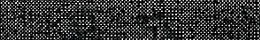 894-999,003.267;oo898266,00 100,37Izvor: 1 opél PRIHODI I PRIMICIIzvor: 1 opél PRIHODI I PRIMICIIzvor: 1 opél PRIHODI I PRIMICIIzvor: 1 opél PRIHODI I PRIMICIIzvor: 1 opél PRIHODI I PRIMICI884.366,oo-18.860,oo865.506,oo865.506,oo97,87Izvor: 11 Opéi prihodi i primiciIzvor: 11 Opéi prihodi i primiciIzvor: 11 Opéi prihodi i primiciIzvor: 11 Opéi prihodi i primiciIzvor: 11 Opéi prihodi i primici57.572,oo-16.860,oo40.712,0040.712,0070,716711 PRIHODI IZ NADLEŽNOGPRORAÖUNA ZA FINANCIRANJERASHODA POSLOVANJA6711 PRIHODI IZ NADLEŽNOGPRORAÖUNA ZA FINANCIRANJERASHODA POSLOVANJA6711 PRIHODI IZ NADLEŽNOGPRORAÖUNA ZA FINANCIRANJERASHODA POSLOVANJA6711 PRIHODI IZ NADLEŽNOGPRORAÖUNA ZA FINANCIRANJERASHODA POSLOVANJA6711 PRIHODI IZ NADLEŽNOGPRORAÖUNA ZA FINANCIRANJERASHODA POSLOVANJA119.770,00-16.860,oo102910,00102910,0085,926711 1 PRIHODI IZ NADLEŽNOGPRORAÖUNA ZA FINANCIRANJERASHODA POSLOVANJA6711 1 PRIHODI IZ NADLEŽNOGPRORAÖUNA ZA FINANCIRANJERASHODA POSLOVANJA6711 1 PRIHODI IZ NADLEŽNOGPRORAÖUNA ZA FINANCIRANJERASHODA POSLOVANJA6711 1 PRIHODI IZ NADLEŽNOGPRORAÖUNA ZA FINANCIRANJERASHODA POSLOVANJA6711 1 PRIHODI IZ NADLEŽNOGPRORAÖUNA ZA FINANCIRANJERASHODA POSLOVANJA119.770,00-16.860,oo102910,00102910,0085,929222 MANJAK PRIHODA9222 MANJAK PRIHODA9222 MANJAK PRIHODA9222 MANJAK PRIHODA9222 MANJAK PRIHODA-62.198,00-62.198,00 -62.198,00 100,0092221 MANJAK PRIHODA POSLOVANJA 92221 MANJAK PRIHODA POSLOVANJA 92221 MANJAK PRIHODA POSLOVANJA 92221 MANJAK PRIHODA POSLOVANJA 92221 MANJAK PRIHODA POSLOVANJA -62198,00-62.198,00 -62.198,00 100,00Izvor: 12 Porez na dohodak - decentralizacija Izvor: 12 Porez na dohodak - decentralizacija Izvor: 12 Porez na dohodak - decentralizacija Izvor: 12 Porez na dohodak - decentralizacija Izvor: 12 Porez na dohodak - decentralizacija 798.581798581,00 798581,00 100,00Izvor: 122 Prihodi za decentralizirane funkcijesŠIzvor: 122 Prihodi za decentralizirane funkcijesŠIzvor: 122 Prihodi za decentralizirane funkcijesŠIzvor: 122 Prihodi za decentralizirane funkcijesŠIzvor: 122 Prihodi za decentralizirane funkcijesŠ798581,00798581,00 798581,00 100,006711 PRIHODI IZ NADLEŽNOGPRORAÖUNA ZA FINANCIRANJERASHODA POSLOVANJA6711 PRIHODI IZ NADLEŽNOGPRORAÖUNA ZA FINANCIRANJERASHODA POSLOVANJA6711 PRIHODI IZ NADLEŽNOGPRORAÖUNA ZA FINANCIRANJERASHODA POSLOVANJA6711 PRIHODI IZ NADLEŽNOGPRORAÖUNA ZA FINANCIRANJERASHODA POSLOVANJA6711 PRIHODI IZ NADLEŽNOGPRORAÖUNA ZA FINANCIRANJERASHODA POSLOVANJA778.581,oo20.ooo,oo798.581,00 798.581,00 102,576711 1 PRIHODI IZ NADLEŽNOGPRORAÖUNA ZA FINANCIRANJERASHODA POSLOVANJA6711 1 PRIHODI IZ NADLEŽNOGPRORAÖUNA ZA FINANCIRANJERASHODA POSLOVANJA6711 1 PRIHODI IZ NADLEŽNOGPRORAÖUNA ZA FINANCIRANJERASHODA POSLOVANJA6711 1 PRIHODI IZ NADLEŽNOGPRORAÖUNA ZA FINANCIRANJERASHODA POSLOVANJA6711 1 PRIHODI IZ NADLEŽNOGPRORAÖUNA ZA FINANCIRANJERASHODA POSLOVANJA778581,0020.ooo,oo798.581,oo 798.581,oo 102,576712 PRIHODI IZ NADLEŽNOGPRORAÖUNA ZA FINANCIRANJERASHODA ZA NABAVU NEFINANCIJSKEIMOVINE6712 PRIHODI IZ NADLEŽNOGPRORAÖUNA ZA FINANCIRANJERASHODA ZA NABAVU NEFINANCIJSKEIMOVINE6712 PRIHODI IZ NADLEŽNOGPRORAÖUNA ZA FINANCIRANJERASHODA ZA NABAVU NEFINANCIJSKEIMOVINE6712 PRIHODI IZ NADLEŽNOGPRORAÖUNA ZA FINANCIRANJERASHODA ZA NABAVU NEFINANCIJSKEIMOVINE6712 PRIHODI IZ NADLEŽNOGPRORAÖUNA ZA FINANCIRANJERASHODA ZA NABAVU NEFINANCIJSKEIMOVINE20.ooo,oo-20.ooo,oo67121 PRIHODI IZ NADLEŽNOGPRORAÖUNA ZA FINANCIRANJERASHODA ZA NABAVU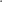 NEFINANCIJSKE IMOVINE67121 PRIHODI IZ NADLEŽNOGPRORAÖUNA ZA FINANCIRANJERASHODA ZA NABAVUNEFINANCIJSKE IMOVINE67121 PRIHODI IZ NADLEŽNOGPRORAÖUNA ZA FINANCIRANJERASHODA ZA NABAVUNEFINANCIJSKE IMOVINE67121 PRIHODI IZ NADLEŽNOGPRORAÖUNA ZA FINANCIRANJERASHODA ZA NABAVUNEFINANCIJSKE IMOVINE67121 PRIHODI IZ NADLEŽNOGPRORAÖUNA ZA FINANCIRANJERASHODA ZA NABAVUNEFINANCIJSKE IMOVINE20.ooo,oo-20 000,00Izvor: 15 Administrativne (upravne ) pristojbeIzvor: 15 Administrativne (upravne ) pristojbeIzvor: 15 Administrativne (upravne ) pristojbeIzvor: 15 Administrativne (upravne ) pristojbeIzvor: 15 Administrativne (upravne ) pristojbe28213,00-2000,0026213,0026213,0092,916711 PRIHODI IZ NADLEŽNOGPRORAÖUNA ZA FINANCIRANJE RASHODA POSLOVANJA6711 PRIHODI IZ NADLEŽNOGPRORAÖUNA ZA FINANCIRANJE RASHODA POSLOVANJA6711 PRIHODI IZ NADLEŽNOGPRORAÖUNA ZA FINANCIRANJE RASHODA POSLOVANJA6711 PRIHODI IZ NADLEŽNOGPRORAÖUNA ZA FINANCIRANJE RASHODA POSLOVANJA6711 PRIHODI IZ NADLEŽNOGPRORAÖUNA ZA FINANCIRANJE RASHODA POSLOVANJA30.397,oo-2000,0028.397,oo28.397,oo93,4267111 PRIHODI IZ NADLEŽNOGPRORAÖUNA ZA FINANCIRANJERASHODA POSLOVANJA67111 PRIHODI IZ NADLEŽNOGPRORAÖUNA ZA FINANCIRANJERASHODA POSLOVANJA67111 PRIHODI IZ NADLEŽNOGPRORAÖUNA ZA FINANCIRANJERASHODA POSLOVANJA67111 PRIHODI IZ NADLEŽNOGPRORAÖUNA ZA FINANCIRANJERASHODA POSLOVANJA67111 PRIHODI IZ NADLEŽNOGPRORAÖUNA ZA FINANCIRANJERASHODA POSLOVANJA30.397,oo-2000,0028.397,oo28.397,oo93,429222 MANJAK PRIHODA9222 MANJAK PRIHODA9222 MANJAK PRIHODA9222 MANJAK PRIHODA9222 MANJAK PRIHODA-2184,00-2.184,00 -2.184,00 100,0092221 MANJAK PRIHODA POSLOVANJA92221 MANJAK PRIHODA POSLOVANJA92221 MANJAK PRIHODA POSLOVANJA92221 MANJAK PRIHODA POSLOVANJA92221 MANJAK PRIHODA POSLOVANJA-2184,00-2.184,00 -2.184,00 100,00Izvor: 4 POMOélIzvor: 4 POMOélIzvor: 4 POMOélIzvor: 4 POMOélIzvor: 4 POMOél10.633,oo22.127,oo32.760,oo 32.760,oo 308,10Izvor: 41 Pomoéi iz Riznice i ministarstavaIzvor: 41 Pomoéi iz Riznice i ministarstavaIzvor: 41 Pomoéi iz Riznice i ministarstavaIzvor: 41 Pomoéi iz Riznice i ministarstavaIzvor: 41 Pomoéi iz Riznice i ministarstava1222,003319,004.541,004.541,003716711 PRIHODI IZ NADLEŽNOGPRORAÖUNA ZA FINANCIRANJERASHODA POSLOVANJA6711 PRIHODI IZ NADLEŽNOGPRORAÖUNA ZA FINANCIRANJERASHODA POSLOVANJA6711 PRIHODI IZ NADLEŽNOGPRORAÖUNA ZA FINANCIRANJERASHODA POSLOVANJA6711 PRIHODI IZ NADLEŽNOGPRORAÖUNA ZA FINANCIRANJERASHODA POSLOVANJA6711 PRIHODI IZ NADLEŽNOGPRORAÖUNA ZA FINANCIRANJERASHODA POSLOVANJA1222,001.222,oo 1.222,oo 100,006711 1 PRIHODI IZ NADLEŽNOGPRORAÖUNA ZA FINANCIRANJERASHODA POSLOVANJA6711 1 PRIHODI IZ NADLEŽNOGPRORAÖUNA ZA FINANCIRANJERASHODA POSLOVANJA6711 1 PRIHODI IZ NADLEŽNOGPRORAÖUNA ZA FINANCIRANJERASHODA POSLOVANJA6711 1 PRIHODI IZ NADLEŽNOGPRORAÖUNA ZA FINANCIRANJERASHODA POSLOVANJA6711 1 PRIHODI IZ NADLEŽNOGPRORAÖUNA ZA FINANCIRANJERASHODA POSLOVANJA1222,001.222,oo 1.222,oo 100,00Izvor: 4105 Pomoénici u nastavi fazaIzvor: 4105 Pomoénici u nastavi fazaIzvor: 4105 Pomoénici u nastavi fazaIzvor: 4105 Pomoénici u nastavi fazaIzvor: 4105 Pomoénici u nastavi faza3.319,oo3.319,oo3.319,ooIzvor: 41051 Pomoéi - "Pomoénici u nastavi faza V"Izvor: 41051 Pomoéi - "Pomoénici u nastavi faza V"Izvor: 41051 Pomoéi - "Pomoénici u nastavi faza V"Izvor: 41051 Pomoéi - "Pomoénici u nastavi faza V"Izvor: 41051 Pomoéi - "Pomoénici u nastavi faza V"3.319,oo3.319,003.319,00OznakaPlanRazlika(2.)ovi plan 2022. Indeks6711 PRIHODI IZ NADLEŽNOGPRORAÖUNA ZA FINANCIRANJERASHODA POSLOVANJA3.319,003.319,006711 1 PRIHODI IZ NADLEŽNOGPRORAÖUNA ZA FINANCIRANJERASHODA POSLOVANJA3.319,003.319,00Izvor: 46 Pomoéi temeljem prijenosa sredstava EU9.41 1 0018.808,0028.219,00 299,85Izvor: 4602 Školska shema9.41 1,009.41 1 ,00 100,006711 PRIHODI IZ NADLEŽNOGPRORAÖUNA ZA FINANCIRANJERASHODA POSLOVANJA9.41 1,009.41 1,00 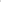 100,006711 1 PRIHODI IZ NADLEŽNOGPRORAÖUNA ZA FINANCIRANJERASHODA POSLOVANJA9.41 1,009.41 1,00 100,00Izvor: 4607 Pomoénici u nastavi faza18.808,0018.808,00Izvor: 46071 EU sredstva "Pomoénici u nastavi faza V"18.808,0018.808,006711 PRIHODI IZ NADLEŽNOGPRORAÖUNA ZA FINANCIRANJERASHODA POSLOVANJA18.808,0018.808,0067111 PRIHODI IZ NADLEŽNOGPRORAÖUNA ZA FINANCIRANJERASHODA POSLOVANJA18.808,0018.808,00